「英彦山」の自然と歴史と涼しさ満喫ツアー～添田町が取り組む　歴史的景観の維持と活用を学ぶ旅～2016年8月26日（金）10：00～17：00開催各地で取り組まれている、まちづくり・景観づくり活動について学ぶとともに、実際に多くの人の手によってつくられ守られてきた景観を見てみませんか。職場の仲間と一緒に、御家族で、友人と一緒に、どうぞ御参加ください。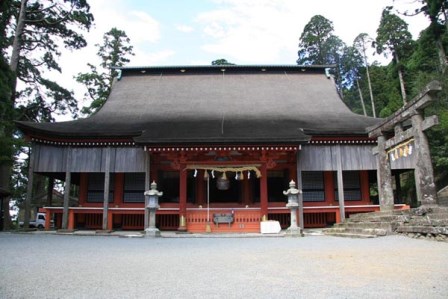 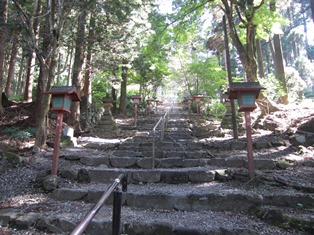 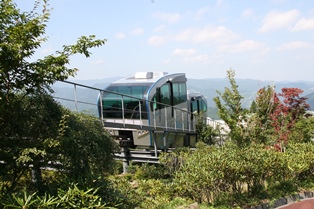 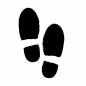 主催 ： 福岡県都市計画協会福岡県美しいまちづくり協議会、福岡県地元コーディネート団体 ：添田町協力：添田町観光ガイドボランティア開催日　　2016年8月26日（金）（小雨決行）■集合：JR新飯塚駅　10：00集合　　博多　8：58発―新飯塚9：44着　　　　黒崎　9：05発－新飯塚9：55着■ルート：ＪＲ新飯塚駅から貸切バスに乗車→　添田町役場でまちづくり・景観研修会→　しゃくなげ荘で昼食　（ヤマメのからあげ定食　または　天ぷら定食　各1,000円）→　幸駅からスロープカー乗車（520円）→　英彦山神宮奉幣殿参拝→　石階段約800ｍの参道を下りながら散策　（下りもスロープカーに乗る方は往復700円）■解散：JR新飯塚駅　17：00ごろ◆歩きやすい靴でご参加ください。◆お申込み　先着順で受け付けます（定員40名）。　　最終締切　8月22日（月）15時※　ツアーの模様は、平成29年5月開催予定の第11回福岡県景観大会の会場や、美しいまちづくり協議会ホームページhttp：//www.b-machi.netで紹介します。体験体感ツアー事務局（男女・子育て環境改善研究所内）TEL092-718-8010  FAX092-718-8011